ΑΝΑΚΟΙΝΩΣΗΣας ενημερώνουμε ότι την Δευτέρα   22-08-2016 και ώρα 09:00 π.μ. στα Γραφεία της Οικονομικής Υπηρεσίας του Πανεπιστημίου Πελοποννήσου στην Τρίπολη (επί της οδού Τέρμα Καραϊσκάκη) θα πραγματοποιηθεί δημόσια κλήρωση, βάσει του άρθρου 26 του Ν.4024/2011 (ΦΕΚ226/Α΄/27-10-2011), για την συγκρότηση των κάτωθι Επιτροπών:Επιτροπή διενέργειας και αξιολόγησης για ανάθεση μικρού έργου εργασίας που αφορά την Συντήρηση Ηλεκτρομηχανολογικών Κτιρίων του Πανεπιστημίου Πελοποννήσου  Επιτροπή Ενστάσεων & Προσφυγών για ανάθεση μικρού έργου εργασίας που αφορά την Συντήρηση Ηλεκτρομηχανολογικών Κτιρίων του Πανεπιστημίου Πελοποννήσου  Επιτροπή καλής εκτέλεσης εργασιών για ανάθεση μικρού έργου εργασίας που αφορά την Συντήρηση Ηλεκτρομηχανολογικών Κτιρίων του Πανεπιστημίου Πελοποννήσου  Η ΠροϊσταμένηΤης Διεύθυνσης Οικονομικής Διαχείρισης&  ΠρογραμματισμούΤσετσώνη Παρασκευή ΕΛΛΗΝΙΚΗ ΔΗΜΟΚΡΑΤΙΑΠΑΝΕΠΙΣΤΗΜΙΟ  ΠΕΛΟΠΟΝΝΗΣΟΥΕΡΥΘΡΟΥ  ΣΤΑΥΡΟΥ  28  &  ΚΑΡΥΩΤΑΚΗ 22100    ΤΡΙΠΟΛΗΙΣΤΟΣΕΛΙΔΑ: http://www.uop.gr        Τρίπολη 9/08/2016          Α. Π.  6154Δ/ΝΣΗ ΟΙΚΟΝΟΜΙΚΗΣ ΔΙΑΧΕΙΡΙΣΗΣ & ΠΡΟΓΡΑΜΜΑΤΙΣΜΟΥΤΜΗΜΑ ΠΡΟΜΗΘΕΙΩΝΤηλέφωνο:  2710/372134, 2710/372111Πληροφορίες : Τσώκου Βασιλική, Καρβέλας Κωνσταντίνος e-mail: vtsokou@uop.gr, dinoskar@uop.gr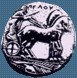 